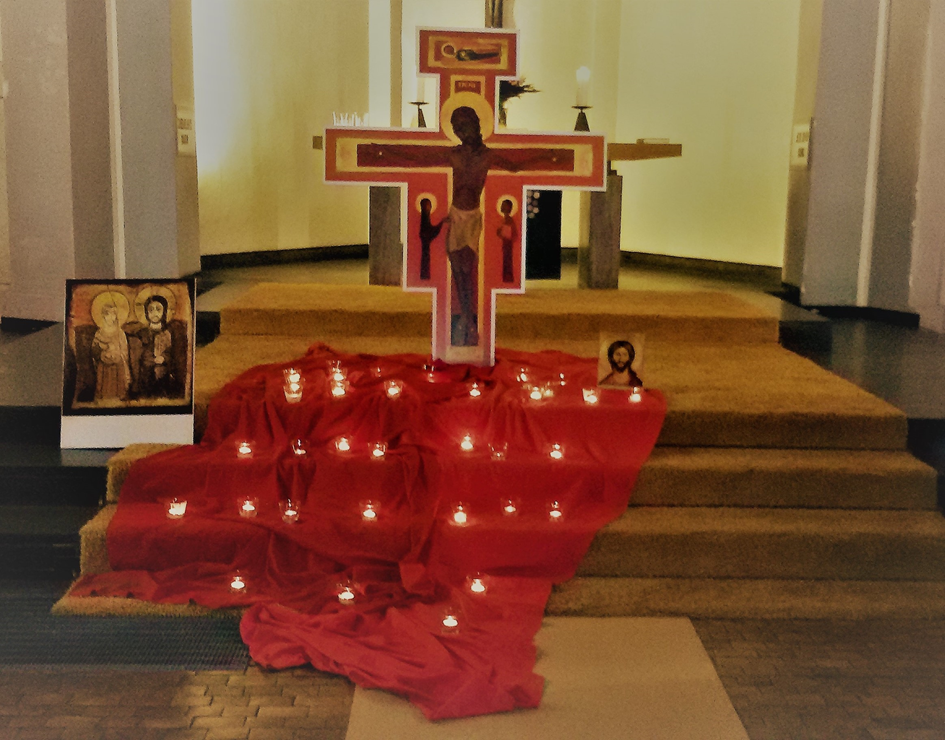 TAIZÉ Gebet  „Laudate omnes gentes“Sonntag, den 16. Mai 2021 um 19.00 Uhrhttps://eu01web.zoom.us/j/68770884098?pwd=SW1vU1kvRHovL1k4S3hHUFJCMEJzQT09Meeting-ID: 687 7088 4098			Kenncode: 271731Es laden ein:Evangelische Kirchengemeinde Altenessen/Karnap, Bezirk Karnap Katholische Pfarrei St. Hippolytus, Gemeinde St. Laurentius, Gelsenkirchen-Horst + Essen-Karnap 